Produktspesifikasjon forKontroll-/veieplass (44)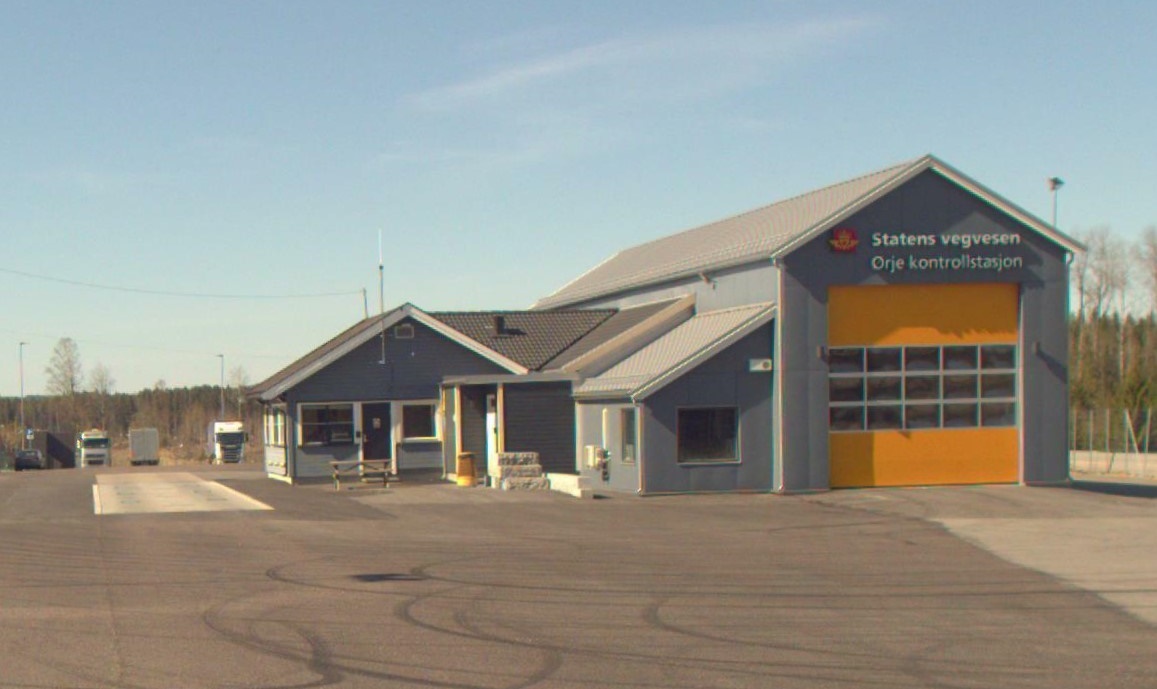 Figur 1	Ørje kontrollstasjon (Foto: Statens vegvesen)InnledningDette er en produktspesifikasjon for vegobjekttypen Kontroll-/veieplass i NVDB. Produktspesifikasjon er oppdatert i henhold til Datakatalogversjon 2.35.Sist oppdatert dato: 2023.12.18.Om vegobjekttypen Tabell 2-1 gir generell informasjon om vegobjekttypen hentet fra Datakatalogen.Tabell 2-1	Informasjon om vegobjekttypenBruksområder Tabell 3-1 gir oversikt over viktige bruksområder for NVDB-data. Det er markert hvilke av disse som er aktuelt for denne vegobjekttypen. I noen tilfeller er det gitt mer utfyllende informasjon.Tabell 3-1	Oversikt over bruksområderRegistreringsregler med eksemplerRegistreringsreglerNedenfor presenteres regler for registrering av data knyttet til gjeldende vegobjekttype. For noen regler er det i kolonne til høyre referert til utfyllende eksempler.Eksempler Kontrollstasjon KontrollplassRelasjoner Nedenfor er det listet opp relasjoner som kan settes opp mellom Kontroll-/veieplass og andre vegobjekttyper. Som alternativ til begrepet relasjon benyttes «mor-datter», «assosiasjoner» og «tillatt sammenheng». Det vises både relasjoner der Kontroll-/veieplass inngår som morobjekt og der Kontroll-/veieplass inngår som datterobjekt. Det skilles mellom følgende relasjonstyper: 1 – Komposisjon – Komp - Består av/er del av
2 – Aggregering – Agr - Har/tilhører
3 – Assosiasjon – Asso - Har tilkoplet/er koplet til«B inf A» angir om det er krav til at stedfestingen til vegnettet for datterobjekt skal være innenfor stedfesting til morobjekt. «Delvis» betyr at utstrekning må være innenfor, men sideposisjon og/eller feltkode kan avvike.Mulige morobjekterTabell 5-1	Mulige «morobjekter» for vegobjekttypeMulige datterobjekterTabell 5-2	Mulige «datterobjekter» for vegobjekttypeEgenskapstyperI det følgende beskrives egenskapstyper tilhørende aktuell vegobjekttype. Vi skiller på standard egenskapstyper og geometriegenskapstyper.Standard egenskapstyperEgenskapstyper som ikke er geometriegenskapstyper regnes som standard egenskapstyper. Disse gir utfyllende informasjon om vegobjektet. Tabell 6-1 gir oversikt over alle standard egenskapstypene tilhørende Kontroll-/veieplass. Tabell 6-1	Oversikt over egenskapstyper med tilhørende tillatte verdierGeometriegenskapstyper (egengeometri)Geometriegenskapstyper er definert for å holde på egengeometrien til et vegobjekt. Vi skiller på punkt-, linje/kurve- og flategeometri. Nøyaktighetskrav som er oppgitt i tilknytning til geometri er generelle krav til nøyaktighet for data i NVDB. Disse nøyaktighetskravene kan overstyres av spesifikke krav inngått i en kontrakt om leveranse av data til NVDB, f.eks. i en driftskontrakt eller i en utbyggingskontrakt.  Geometriegenskapstyper tilhørende Kontroll-/veieplass er vist i Tabell 6-2.Tabell 6-2	GeometriegenskapstyperUML-modellRelasjoner (mor-datter)UML-diagram viser relasjoner til andre vegobjekttyper.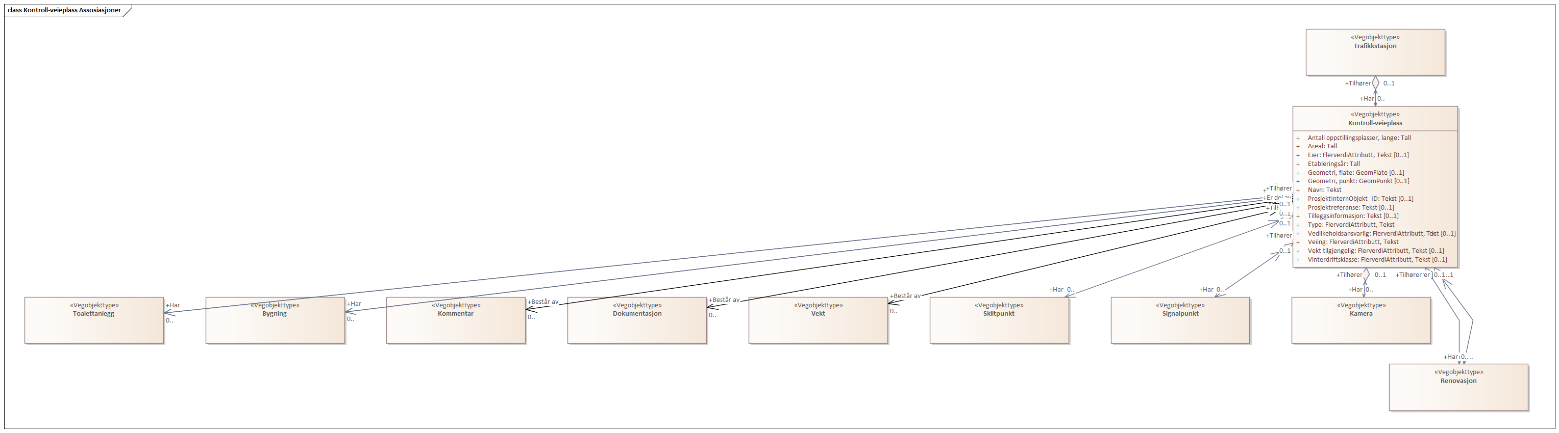 BetingelserUML-diagram viser egenskaper med betingelser.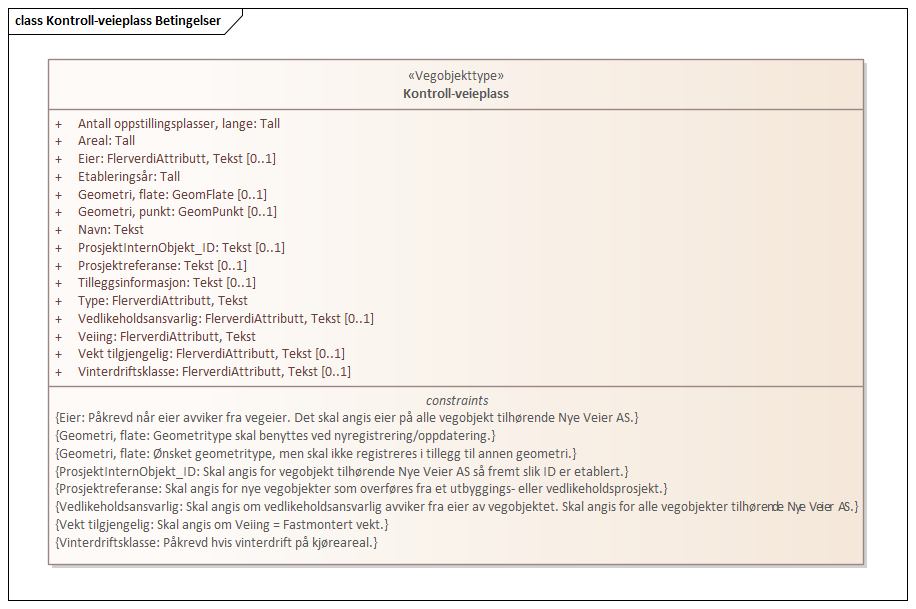 Tillatte verdierUML-diagram viser egenskaper med tillatte verdier.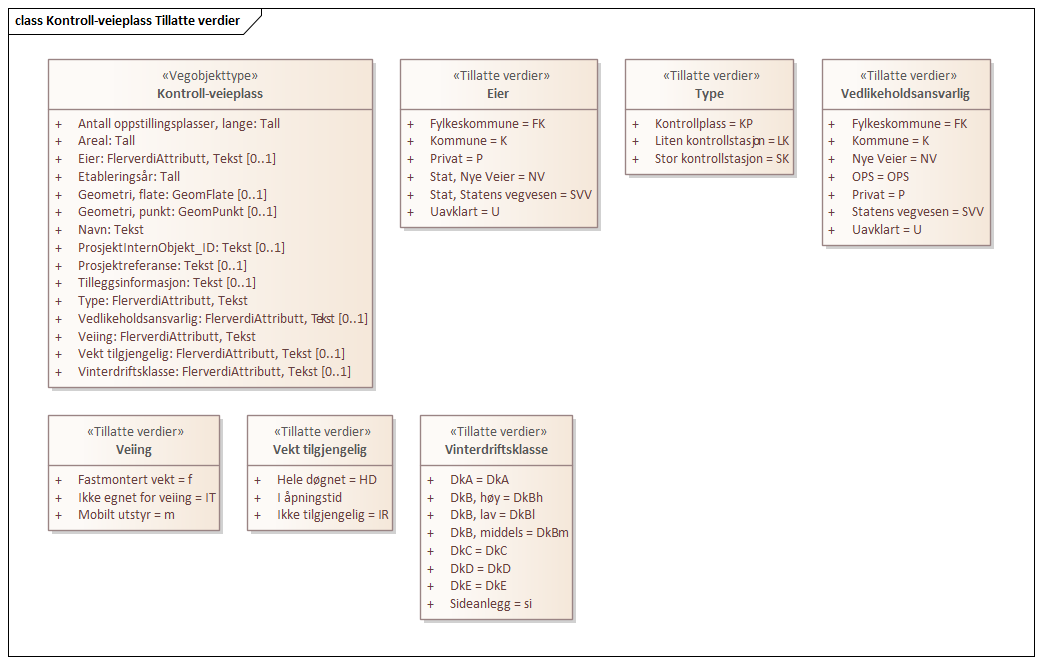 Navn vegobjekttypeKontroll-/veieplassDefinisjonOmråde spesielt tilrettelagt for å foreta ulike typer kontroll av kjøretøy, bl.a. vektkontroll.Representasjon i vegnettetPunktKategoritilhørighetKategori 2 - Nasjonale data 2SideposisjonsrelevantKanKjørefeltrelevantNeiKrav om morobjektNeiKan registreres på konnekteringslenkeNeiBruksområdeRelevantUtfyllende informasjonNTP - OversiktsplanleggingXVegnett - navigasjonXStatistikk BeredskapXSikkerhetITSVTS – InfoKlima – MiljøVegliste – framkommelighetDrift og vedlikeholdXAnnet bruksområdeNr.Nr.RegelEks.1GenereltaEn forekomst av vegobjekttype Kontroll-/veieplass i NVDB gjenspeiler en konkret kontrollstasjon eller kontrollplass ute i vegnettet. Eksempler viser ulike varianter av Kontroll-/veieplass og hvordan disse skal registreres. 4.2.1 2Omfang – hva skal registreresaAlle kontrollstasjoner beskrevet i «Nasjonal plan for kontrollstasjoner» skal registreres i NVDB. bKontrollplasser som benyttes ved utekontroll kan registreres i NVDB.4.2.23Forekomster – oppdeling ved registreringaEn kontrollstasjon skal registreres som ett vegobjekt med en NVDBID. Der det er kontrollstasjoner på begge sider av vegen, registreres de som to forskjellige kontroll-/veieplasser.4EgengeometriaKontrollstasjoner skal ha egengeometri, flate som omkranser plassen.bKontrollplasser skal ha egengeometri flate eller punkt.5EgenskapsdataaDet framkommer av oversikten i kapittel 6.1 hvilke egenskapstyper som kan angis for denne vegobjekttypen. Her framkommer det også hvilken informasjon som er absolutt påkrevd (1), påkrevd (2), betinget (3) og opsjonell (4). I kapittel 7.3 finnes UML-modell som gir oversikt over egenskaper og tilhørende tillatte verdier.bEgenskapstypen Type angir om det er en stor kontrollstasjon, liten kontrollstasjon eller kontrollplass. I «Nasjonal plan for kontrollstasjoner» er de ulike typer definert:Stor kontrollstasjon: Et anlegg som minimum inneholder bygningsmasse med fasiliteter for å kunne gjennomføre utvidet teknisk kontroll etter Direktiv 2014/47/EU (tilsvarende bilverksted godkjent for Periodisk kjøretøykontroll tunge kjøretøy) og fast brovekt for vektkontroll av tunge kjøretøy.Liten kontrollstasjon: Et anlegg som inneholder mindre bygningsmasse og fast brovekt eller tilpassede groper for å kunne benytte mobile vekter.Kontrollplass: mindre sideanlegg uten større installasjoner eller bygg.6RelasjoneraDet framkommer av kapittel 5 hvilke relasjoner vegobjekttype kan inngå i. I kapittel 7.1 finnes UML-modell som gir oversikt over relasjoner.bKontrollstasjoner og kontrollplasser med fastmontert vekt skal ha Vekt (155) som datterobjekt.cKontroll-/veieplass skal være datter til Trafikkstasjon (683) på trafikkstasjoner med mulighet for veiing av kjøretøy.7Lignende vegobjekttyper i DatakatalogenaTrafikkstasjon (638) benyttes for trafikkstasjoner. Mange steder har trafikkstasjoner også mulighet til å foreta kontroll av kjøretøy. I slike tilfeller registreres Kontroll-/veieplass som datterobjekt til Trafikkstasjon (638). bRasteplass (39) kan i noen tilfeller overlappe med Kontroll-/veieplass.cTrafikklomme (47) kan i noen tilfeller overlappe med Kontroll-/veieplass.8Stedfesting til vegnettet i NVDB aKontroll-/veieplass stedfestes til vegtrasénivå.bKontroll-/veieplass stedfestes som et punkt på den vegen som administrativt eier kontrollstasjonen.cKontroll-/veieplass skal ikke stedfestes på kryss- eller sideanleggsdel. Eksempelet viser Krossmoen kontrollstasjon (grønn flate). Denne er stedfestet til vegnettet på hovedvegen (blå prikk). Vekt (155) er datterobjekt til Kontroll-/veieplass og stedfestet til samme punkt på hovedvegen.Eksempelet viser Krossmoen kontrollstasjon (grønn flate). Denne er stedfestet til vegnettet på hovedvegen (blå prikk). Vekt (155) er datterobjekt til Kontroll-/veieplass og stedfestet til samme punkt på hovedvegen.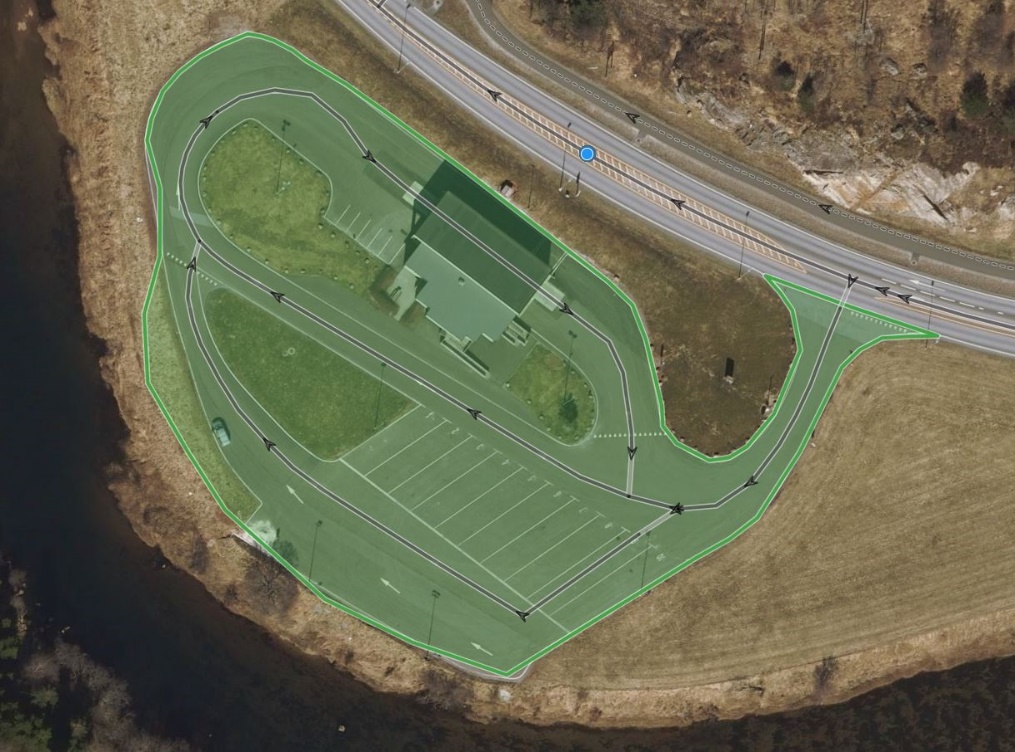 EGENSKAPSDATA:- Navn = Krossmoen- Type = Stor kontrollstasjon- Veiing = Fastmontert vekt- Vekt tilgjengelig = Hele døgnet- Areal = 9657 m2- Antall oppstillingsplasser, lange = 10 stk- Vinterdriftsklasse = Sideanlegg- Eier = Stat, Statens vegvesen- Vedlikeholdsansvarlig = Statens vegvesen Foto: Vegkart EGENSKAPSDATA:- Navn = Krossmoen- Type = Stor kontrollstasjon- Veiing = Fastmontert vekt- Vekt tilgjengelig = Hele døgnet- Areal = 9657 m2- Antall oppstillingsplasser, lange = 10 stk- Vinterdriftsklasse = Sideanlegg- Eier = Stat, Statens vegvesen- Vedlikeholdsansvarlig = Statens vegvesen Eksemplet viser en kontrollplass på E134 utenfor Kongsberg. Her er det satt opp variable skilt som benyttes ved utekontroll av store kjøretøy. Kontrollplassen har ikke fastmontert vekt eller kontrollbygning.  Eksemplet viser en kontrollplass på E134 utenfor Kongsberg. Her er det satt opp variable skilt som benyttes ved utekontroll av store kjøretøy. Kontrollplassen har ikke fastmontert vekt eller kontrollbygning.  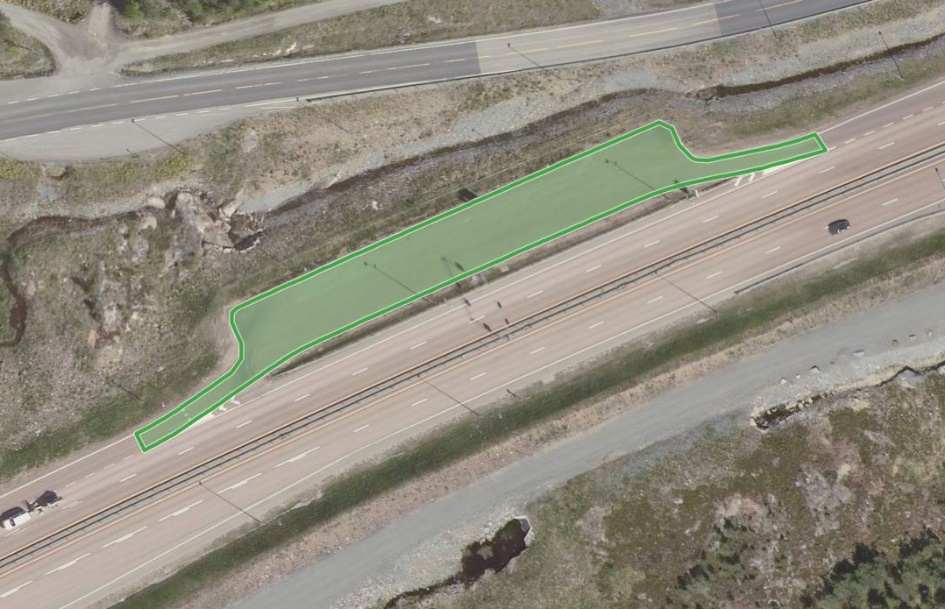 EGENSKAPSDATA- Navn = Østre Minde- Type = Kontrollplass- Veiing = Mobilt utstyr- Areal = 1271 m2- Vinterdriftsklasse = Sideanlegg- Etableringsår = 2018- Eier = Stat, Statens vegvesen- Vedlikeholdsansvarlig = Statens vegvesenFoto: VegkartEGENSKAPSDATA- Navn = Østre Minde- Type = Kontrollplass- Veiing = Mobilt utstyr- Areal = 1271 m2- Vinterdriftsklasse = Sideanlegg- Etableringsår = 2018- Eier = Stat, Statens vegvesen- Vedlikeholdsansvarlig = Statens vegvesenMorobjektMorobjektRelasjonstypeRelasjonstypeDatterobjektDatterobjektRelasjonsinfoRelasjonsinfoIdNavnIdNavnIdNavnB inf AId638Trafikkstasjon2Aggr44Kontroll-/veieplassNei2230MorobjektMorobjektRelasjonstypeRelasjonstypeDatterobjektDatterobjektRelasjonsinfoRelasjonsinfoIdNavnIdNavnIdNavnB inf AId44Kontroll-/veieplass1Komp155VektNei18544Kontroll-/veieplass1Komp297KommentarJa43344Kontroll-/veieplass1Komp446DokumentasjonJa141544Kontroll-/veieplass2Aggr95SkiltpunktNei223244Kontroll-/veieplass2Aggr90SignalpunktNei223344Kontroll-/veieplass2Aggr163KameraNei223444Kontroll-/veieplass2Aggr27RenovasjonNei225044Kontroll-/veieplass2Aggr243ToalettanleggNei225144Kontroll-/veieplass2Aggr65BygningNei2252EgenskapstypenavnTillatt verdiDatatypeViktighetBeskrivelseIDNavnTekst2: PåkrevdAngir navn på kontroll-/veieplassen.1077TypeFlerverdiAttributt, Tekst2: PåkrevdAngir hvilken type kontroll-/veieplass det er12586• Stor kontrollstasjonAnlegg som minimum inneholder bygningsmasse med fasiliteter for å kunne gjennomføre utvidet teknisk kontroll etter Direktiv 2014/47/EU og fast brovekt for vektkontroll av tunge kjøretøy21705• Liten kontrollstasjonAnlegg som inneholder mindre bygningsmasse og fast brovekt eller tilpassede groper for å kunne benytte mobile vekter.21706• KontrollplassMindre sideanlegg uten større installasjoner eller bygg21707VeiingFlerverdiAttributt, Tekst2: PåkrevdAngir hvilken type veiing som benyttes ved kontroll/veieplassen.1117• Fastmontert vekt3923• Mobilt utstyrVekt/utstyr medbringes i forbindelse med kontroller.3924• Ikke egnet for veiingKontroll-/veieplass er ikke egnet eller tilrettelagt for vektkontroll.21711Vekt tilgjengeligFlerverdiAttributt, Tekst3: Betinget, se 'merknad registrering'Angir i hvilken grad vekt er tilgjengelig for trafikanter. Merknad registrering: Skal angis om Veiing = Fastmontert vekt.12587• Hele døgnetVekt er tilgjengelig hele døgnet21708• I åpningstidVekt er tilgjengelig innenfor åpningstid. Gjelder typisk for kontrollstasjoner i tilknytning til trafikkstasjoner hvor det da henviser til trafikkstasjonens åpningstid.21709• Ikke tilgjengeligVekt er ikke tilgjengelig.21710ArealTall2: PåkrevdAngir totalt areal av vegobjektet. Arealet inkluderer kjørbart, ikke kjørbart og bebygd areal.1360Antall oppstillingsplasser, langeTall2: PåkrevdAngir hvor mange oppstillingsplasser det er for lange kjøretøy. Det er da tale om plasser hvor det er mulighet for å stå parkert ifm. hviletid.4522VinterdriftsklasseFlerverdiAttributt, Tekst3: Betinget, se 'merknad registrering'Beskriver hvilken standard for vinterdrift som skal gjelde for plassen. (Se også vegobjekttype 810-Vinterdriftsklasse). Merknad registrering: Påkrevd hvis vinterdrift på kjøreareal.9556• DkAGodkjent føreforhold er bar veg (tørr eller våt). Håndbok R610 (111).13766• DkB, lavGodkjent føreforhold er bar veg (tørr eller våt), hard snø/is tillates utenom hjulspor i begrenset tidsrom. Lavt tidskrav. Håndbok R610 (111).13765• DkB, middelsGodkjent føreforhold er bar veg (tørr eller våt), hard snø/is tillates utenom hjulspor i begrenset tidsrom. Middels tidskrav. Håndbok R610 (111).13764• DkB, høyGodkjent føreforhold er bar veg (tørr eller våt), hard snø/is tillates utenom hjulspor i begrenset tidsrom. Høyt tidskrav. Håndbok R610 (111).13763• DkCGodkjent føreforhold er bar veg (tørr eller våt) i milde perioder og hard snø/is i kalde perioder. Håndbok R610 (111).13762• DkDGodkjent føreforhold er hard snø/is. Håndbok R610 (111).13761• DkEGodkjent føreforhold er hard snø/is. Friksjon ned til 0,20 aksepteres. DkE skal ikke nyttes på riksveg. Håndbok R610 (111).13760• SideanleggSpesiell standard for sideanlegg.15875EtableringsårTall2: PåkrevdAngir hvilket år vegobjektet ble etablert på stedet.10319TilleggsinformasjonTekst4: OpsjonellSupplerende informasjon om vegobjektet som ikke framkommer direkte av andre egenskapstyper.11564ProsjektreferanseTekst3: Betinget, se 'merknad registrering'Referanse til prosjekt. Det benyttes samme prosjektreferanse som på tilhørende Veganlegg (VT30). Benyttes for lettere å kunne skille nye data fra eksisterende data i NVDB. Merknad registrering: Skal angis for nye vegobjekter som overføres fra et utbyggings- eller vedlikeholdsprosjekt.11050ProsjektInternObjekt_IDTekst3: Betinget, se 'merknad registrering'Objektmerking. Unik innenfor tilhørende vegprosjekt. Merknad registrering: Skal angis for vegobjekt tilhørende Nye Veier AS så fremt slik ID er etablert.12288EierFlerverdiAttributt, Tekst3: Betinget, se 'merknad registrering'Angir hvem som er eier av vegobjektet. Merknad registrering: Påkrevd når eier avviker fra vegeier. Det skal angis eier på alle vegobjekt tilhørende Nye Veier AS.7991• Stat, Statens vegvesen10257• Stat, Nye Veier18607• Fylkeskommune10719• Kommune10321• Privat10385• UavklartVerdi benyttes inntil det er avklart hvem som er eier (ingen verdi tolkes som at vegeier er eier).17580VedlikeholdsansvarligFlerverdiAttributt, Tekst3: Betinget, se 'merknad registrering'Angir hvem som er ansvarlig for vedlikehold av vegobjektet. Merknad registrering: Skal angis om vedlikeholdsansvarlig avviker fra eier av vegobjektet. Skal angis for alle vegobjekter tilhørende Nye Veier AS.8055• Statens vegvesen10449• Nye Veier18678• Fylkeskommune19925• OPS18807• Kommune10527• Privat10605• Uavklart17708NavnGeometri, punktGeometri, flateID Datakatalogen475110963DatatypeGeomPunktGeomFlateBeskrivelseGir punkt som geometrisk representerer objektet.


Merknad registrering:
Geometritype har vært anbefalt tidligere. Skal ikke lenger benyttes ved nyregistrering/oppdatering.Gir flate/polygon som geometrisk avgrenser området.


Merknad registrering:
Geometritype skal benyttes ved nyregistrering/oppdatering.Viktighet4: Opsjonell3: Betinget, se 'merknad registrering'GrunnrissSenter av kontroll-/veieplass.Omriss av kontroll-/veieplassen, inkluderer også bebyggelse og ikke-kjørbart areal.HøydereferanseTerreng.Terreng.Krav om HrefNeiNeiNøyaktighets-krav Grunnriss (cm)200 cm200 cmNøyaktighets-kravHøyde (cm)